Virginie BuhlProfesseure agrégée d’anglais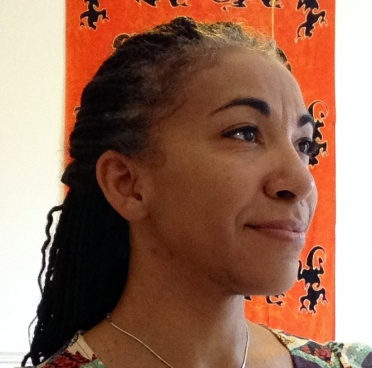 Matière enseignée :Anglais économiqueDomaine de recherche :TraductologieCoordonnées :Université Paris-Panthéon-Assas
Centre Assas - Pôle Langues
92 rue d'Assas - 75006 ParisActivités :Titres universitaires et concours obtenus :Docteure en traductologie (ESIT-Sorbonne Nouvelle)Agrégation d’anglaisAncienne élève de l'ENS Fontenay-St-Cloud (aujourd’hui ENS Lyon)Publications : liste jointeInformations complémentaires :Centre de rechercheMembre du CLESTHIA (Université Paris 3) Langage, systèmes, discours - EA 7345 Axe : Sens-DiscoursResponsabilités pédagogiques et administratives au sein de l'université Paris-Panthéon-Assas :CoordinationCo-coordinatrice de l’anglais économique pour la 3ème année de licence.Organisation de journées d'études, colloques…Co-organisatrice et discutante d’une conférence organisée à Panthéon Assas Université : « Regards croisés sur les traductions du discours juridique » avec Mme Agata de Laforcade (ISIT) en novembre 2018.Responsabilités extérieures :Expertises de traductions littéraires pour le Centre National du Livre (Commission littératures étrangères).